Le son « oi » 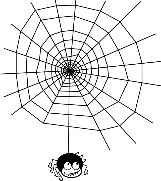 1. Écris les mots de la semaine en ordre alphabétique.  (N’inclus PAS les petits mots comme le, la, un et une.)1._________________________		6._________________________2._________________________		7._________________________3._________________________		8._________________________4._________________________		9._________________________5._________________________		10._________________________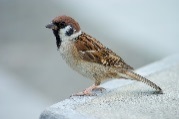 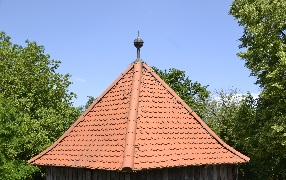 2. Qui suis-je?a) Je suis la couleur du ciel pendant la nuit.___________________b) Je suis un type de piège que l’araignée utilise pour capturer des insectes.___________________c) Je suis le dessus d’une maison._________________d) Je suis un animal qui peut normalement voler de place à place._____________e) Je suis ce que tu fais avec de l’eau quand tu as soif. _________________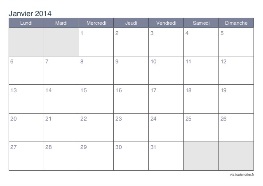 3. Complète les phrases avec le mot manquant. a) La fête de Easton est pendant le _______________ de mars. b) Hannah porte une belle bague en or sur son ___________________.c) Steven a déjà lu son livre deux ________________!d) _________________ ces élèves sont-ils assis dans la salle détention?e) Tu as deux ______________; tu peux faire ton travail à l’école ou à la maison.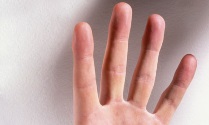 